Работа ДОУ в период коронавирусной инфекцииВ МБДОУ «Детский сад с. Зильги» было проведено мероприятие  по закреплению знаний санитарно эпидемиологических  правил   и организации работы сотрудников и воспитанников в условиях распространения новой коронавирусной инфекции(COVID-19).	Появились ограничения внутри ежедневной  жизни сада: не проводятся массовые мероприятия, нет конкурсов с участием нескольких групп, площадки для прогулок выбраны с возможностью дистанцирования одной группы от другой.Воспитатели стараются построить программу пребывания  так, что бы было интересно и полезно всем детям, несмотря на разницу в возрасте. Игрушки в детском саду ежедневно подвергаются дезинфекции, то же правило касается игровых комнат, регулярное проветривание  помещений в соответствии с графиком проветривания. Увеличились  занятия на свежем воздухе, усилилось гигиеническое воспитание детей и  родителей.	К посещению ДОУ  не допускаются дети с признаками респираторных заболеваний(кашель, насморк и т.п.) и температурой  37.1 С и выше. В случае повышения температуры в течение дня ребенок будет немедленно переведен в изолятор, а затем передан родителям(законным представителям) или бригаде скорой помощи. Кроме этого между сотрудниками МБДОУ «Детский сад с.Зильги» провели игру «Брейн-ринг», на тему «Санитарно- эпидемиологических требований  в условиях новой коронавирусной  инфекции (COVID-19). 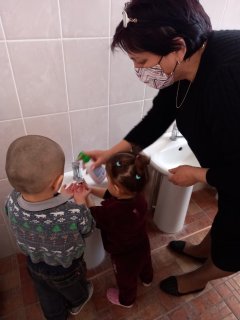 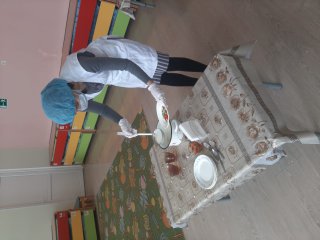 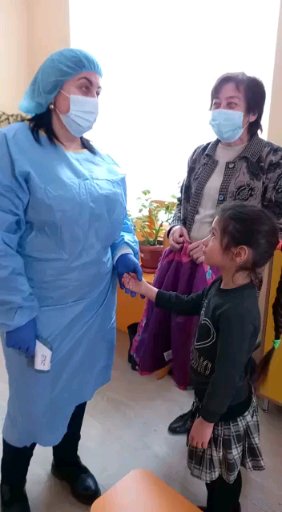 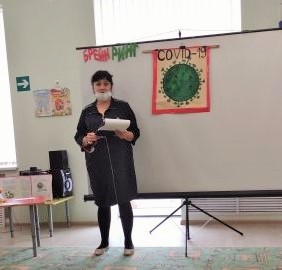 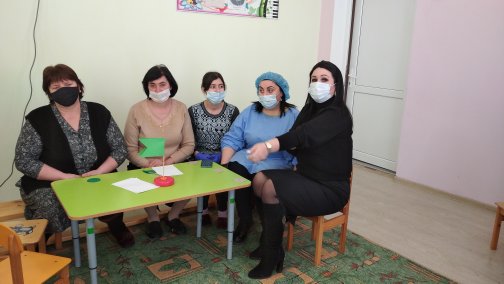 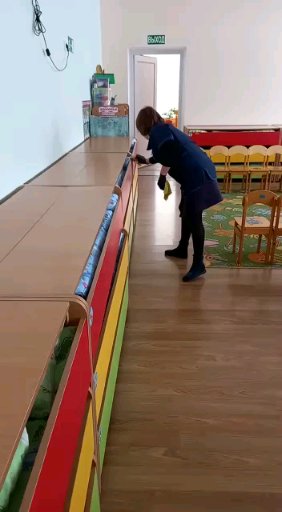 